Додаток № 7 до Оголошення Технічні вимоги до наклейок та нанесення зображеньПерсональний комп’ютер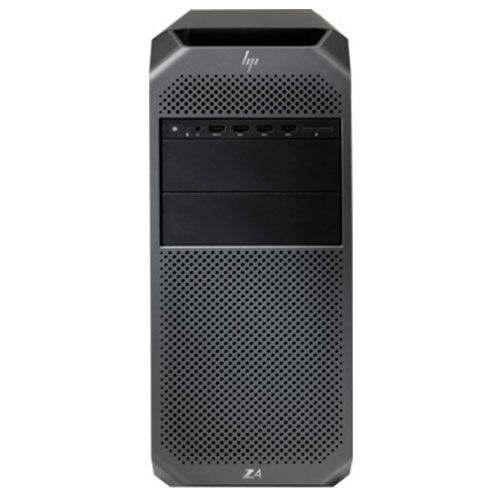 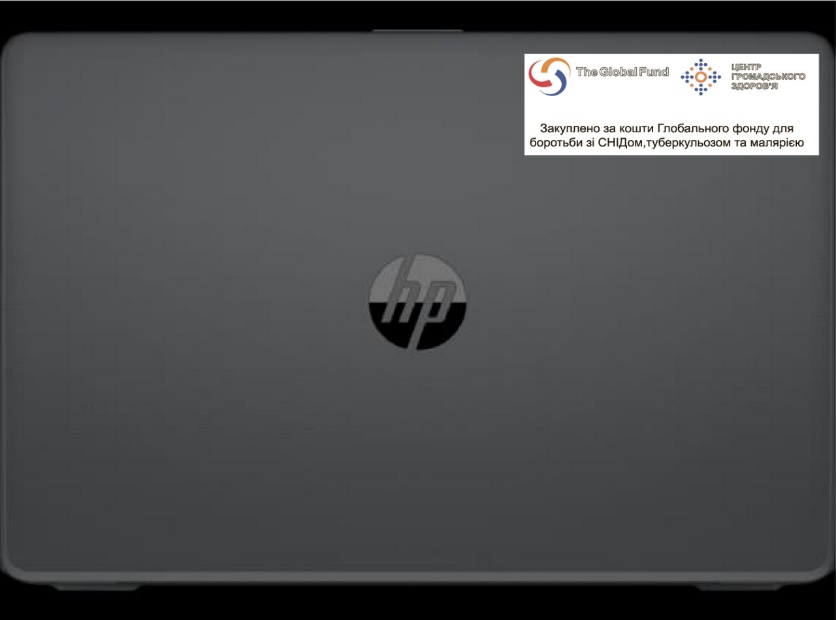 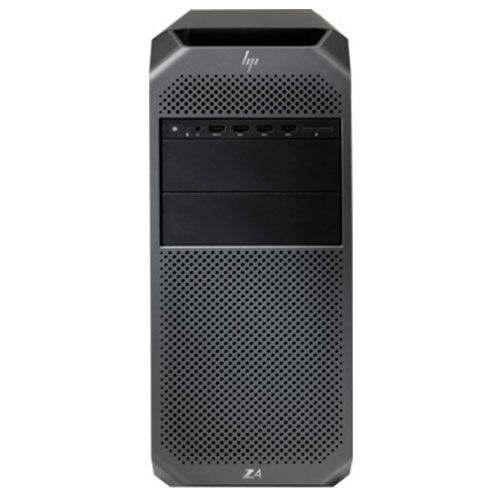 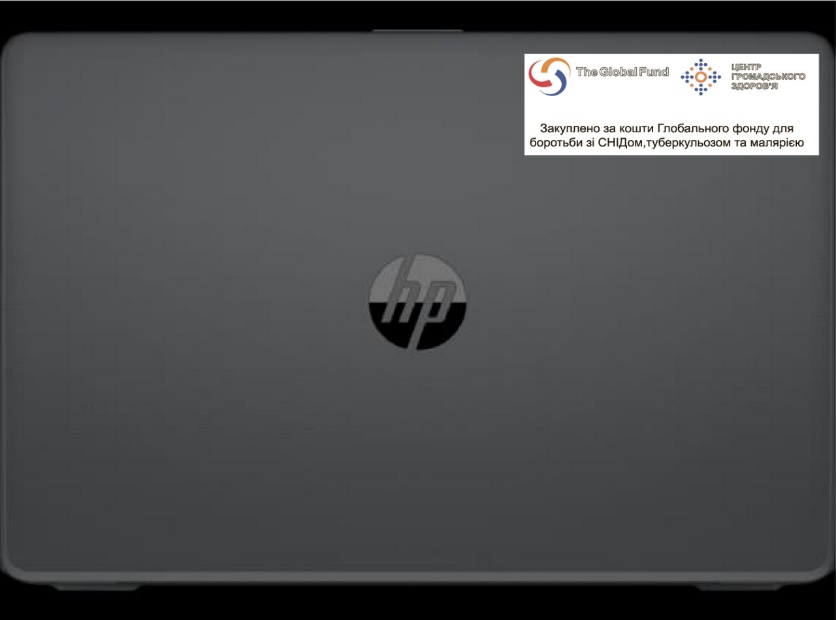 Портативний комп’ютер переносний типу ноутбук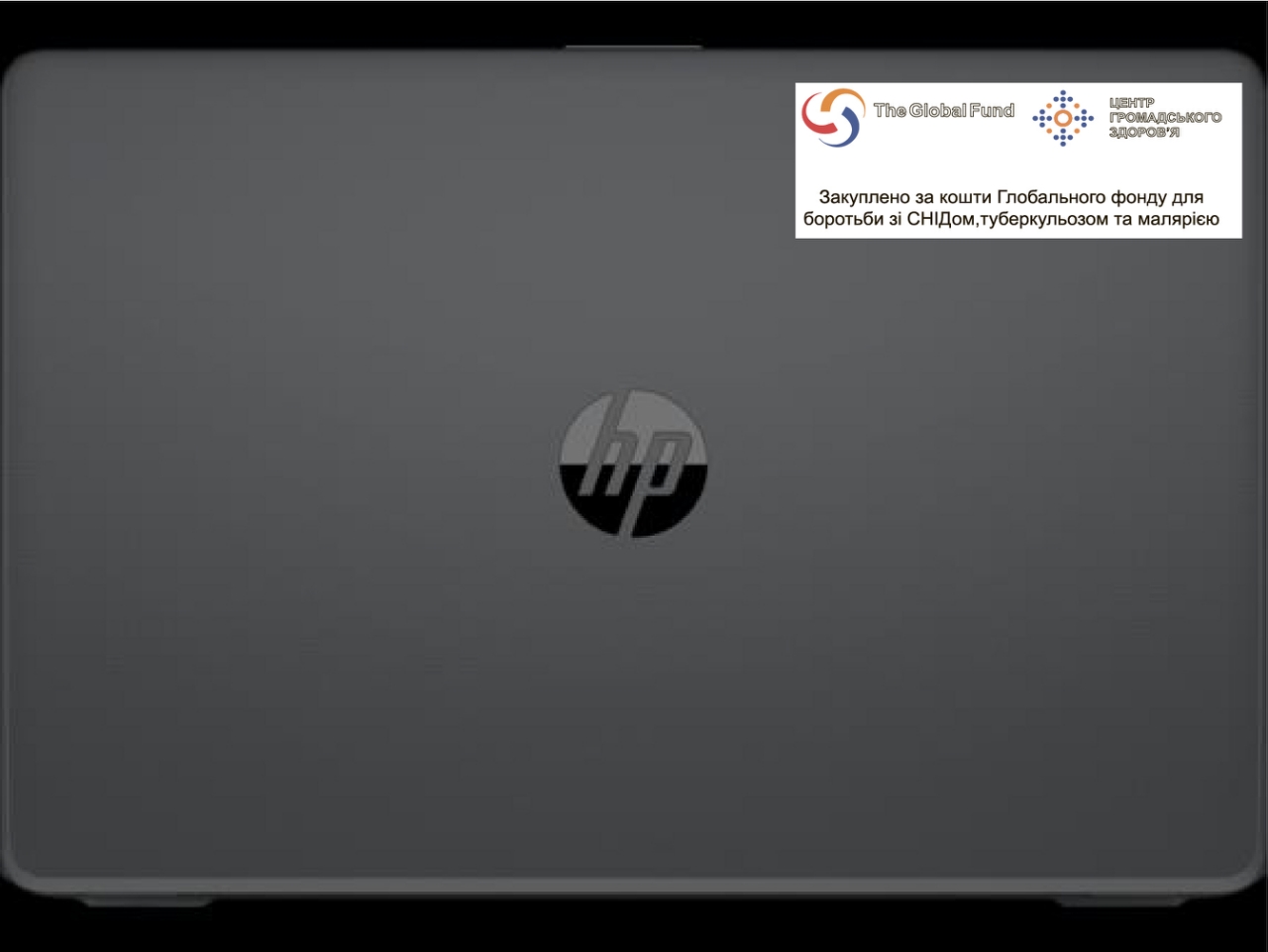 Маніпулятор типу миша  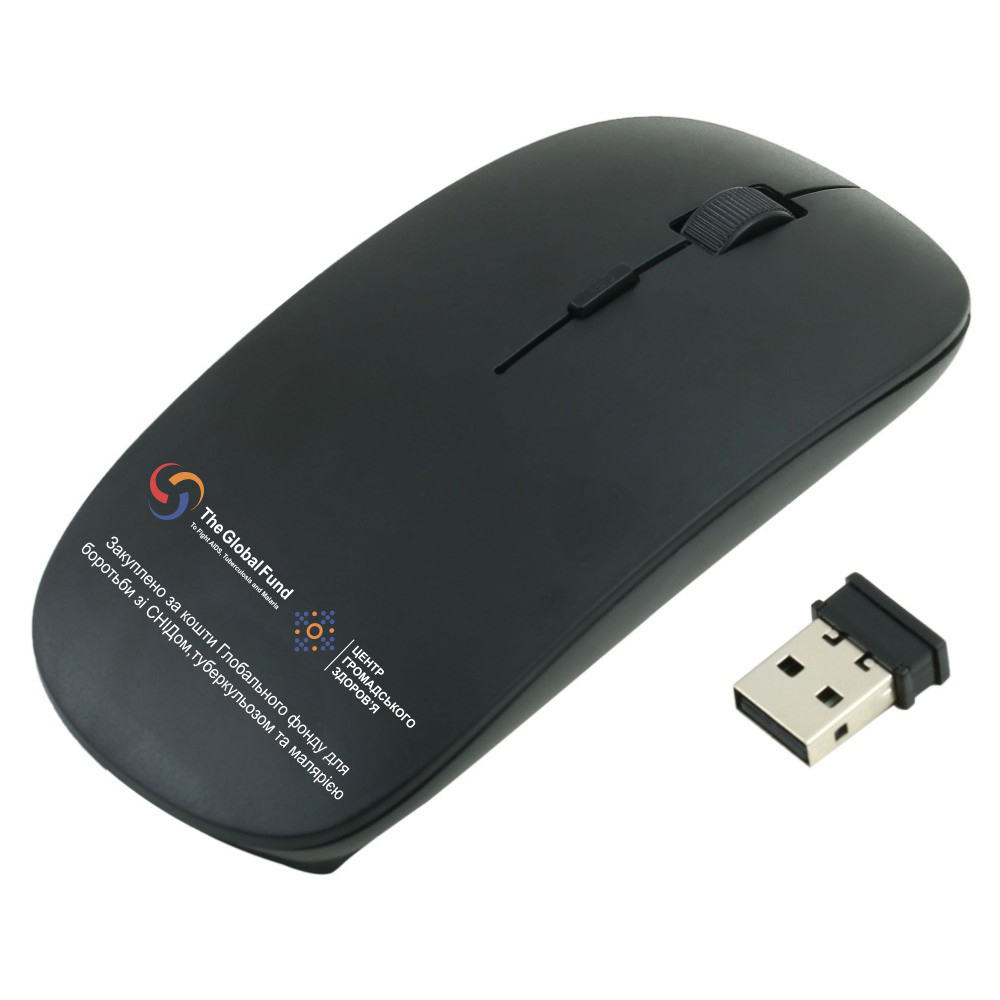 Сумка для ноутбука форм-фактор ноутбука: 15,6-16"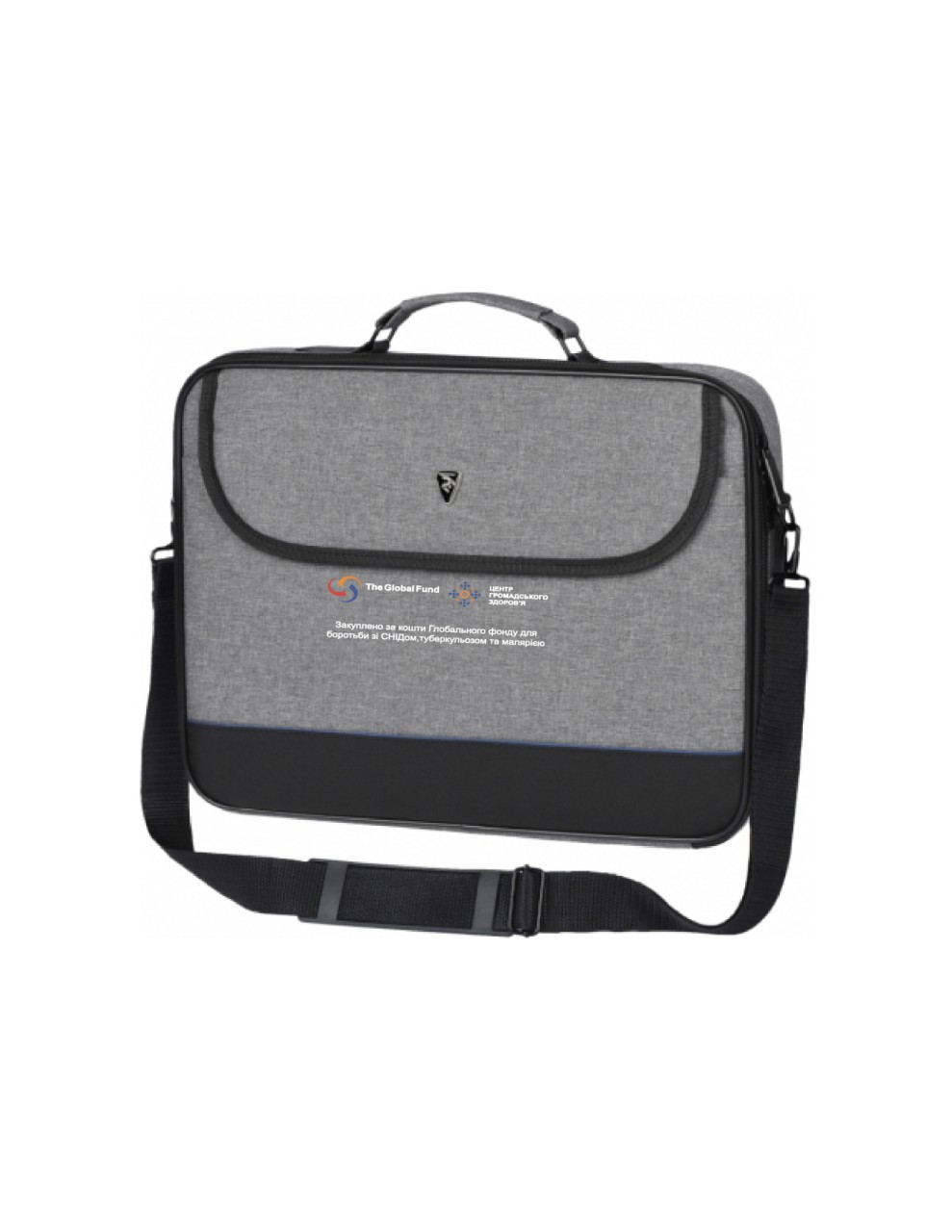 Найменування товаруХарактеристика товару та вимогиКіль-кість,шт.Наклейка на персональний комп’ютер (системний блок)Наклейка  кольорова (розміром 130х40мм) за готовим макетом.Щільність наклейки –70-80 г;Загальна щільність паперу – 130-150 г;Друк – односторонній 4+0Порізка: плотерна 230Найменування товаруХарактеристика товару та вимогиКіль-кість,шт.Наклейка на ноутбукНаклейка  кольорова (розміром 130х40мм) за готовим макетом.Щільність наклейки –70-80 г;Загальна щільність паперу – 130-150 г;Друк – односторонній 4+0Порізка: плотерна 20Найменування товаруХарактеристика товару та вимогиКіль-кість,шт.Друк на маніпуляторі (миша)Друк  (40х10мм) за готовим макетом.250Найменування товаруХарактеристика товару та вимогиКіль-кість,шт.Друк на сумці для ноутбукаКольоровий друк (розміром 240х90мм) за готовим макетом.20